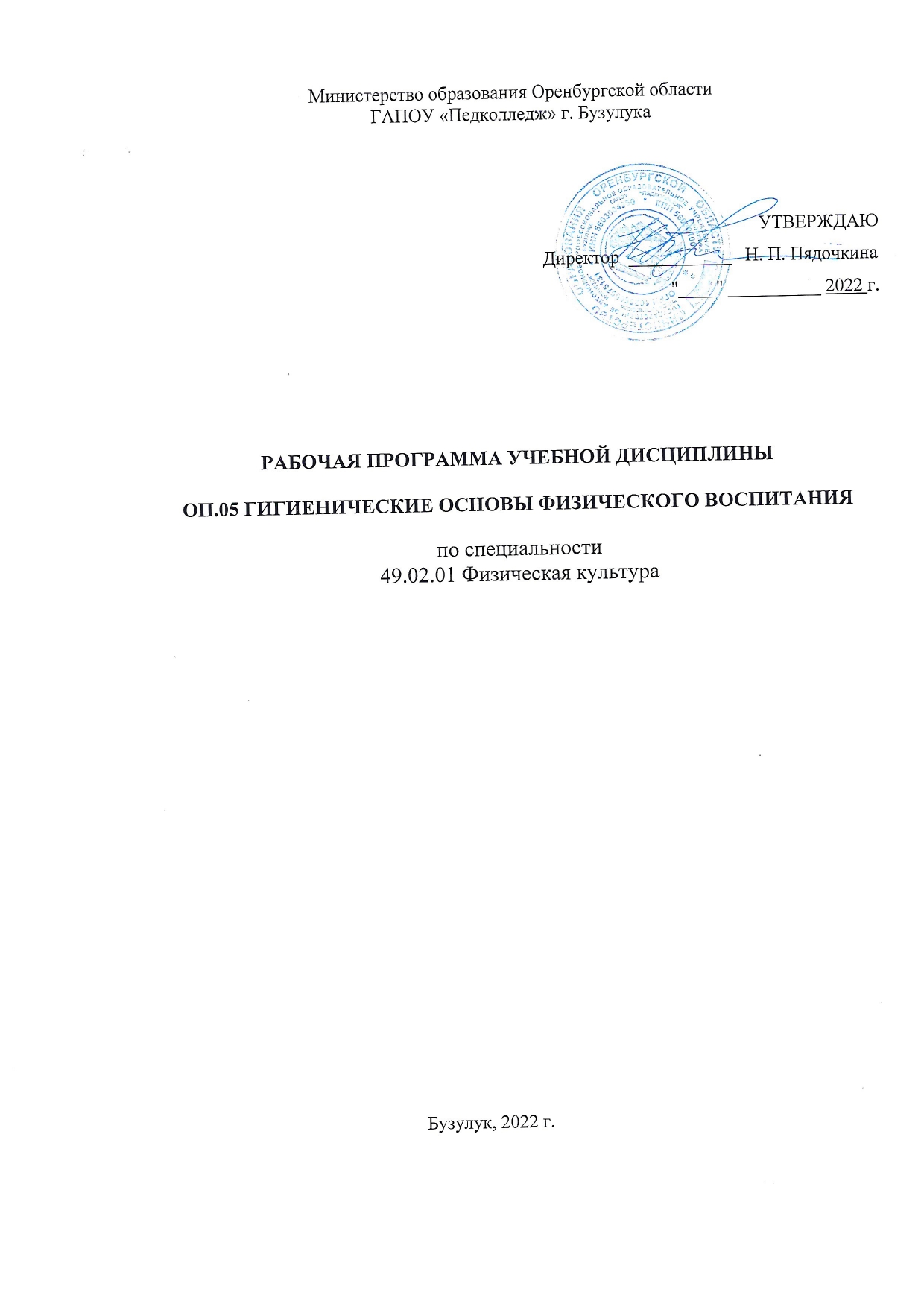 Организация-разработчик:Государственное автономное  профессиональное образовательное учреждении «Педагогический колледж» г. Бузулука          Разработчик: Новиков А.В., преподаватель ГАПОУ «Педколледж» г. БузулукаСОДЕРЖАНИЕ1. ПАСПОРТ РАБОЧЕЙ ПРОГРАММЫ УЧЕБНОЙ ДИСЦИПЛИНЫОП.05 Гигиенические основы физического воспитанияОбласть применения рабочей программыПрограмма учебной дисциплины является частью основной профессиональной образовательной программы в соответствии с ФГОС по специальностям СПО 49.02.01 Физическая культура.  Рабочая программа учебной дисциплины разработана на основе Приказа Минобрнауки России от 27.10.2014 N 1355 «Об утверждении федерального государственного образовательного стандарта среднего профессионального образования по специальности 49.02.01 Физическая культура (Зарегистрировано в Минюсте России 24.11.2014 N 34956); Рабочей программы воспитания ГАПОУ «Педколледж» г. Бузулука по специальности 49.02.01 Физическая культура  от 25.05.2021г.Программа учебной дисциплины может быть использована для повышения квалификации и переподготовки  учителей.1.2. Место учебной дисциплины в структуре основной профессиональной образовательной программыГигиенические основы физического воспитания является частью программы подготовки специалистов среднего звена в соответствии с федеральным государственным стандартом по специальности среднего профессионального образования49.02.01 Физическая культура в составе профессионального цикла в части общепрофессиональных дисциплин.1.3. Цели и задачи учебной дисциплины - требования  к результатам освоения учебной дисциплины В результате освоения учебной дисциплины обучающийся должен уметь:- использовать знания гигиены в профессиональной деятельности, в том числе в процессе гигиенического просвещения обучающихся, педагогов, родителей (лиц, их заменяющих);- составлять режим суточной активности с учетом возраста и характера физических нагрузок;- определять суточный расход энергии, составлять меню;- обеспечивать соблюдение гигиенических требований в здании и помещениях школы при занятиях физическими упражнениями, организации учебно-воспитательного процесса;- применять знания по гигиене при изучении профессиональных модулей;В результате освоения учебной дисциплины обучающийся должен знать:- основы гигиены детей и подростков;- гигиенические нормы, требования правила сохранения и укрепления здоровья на различных этапах онтогенеза;- понятие медицинской группы;- гигиеническое значение биологических факторов внешней среды при занятиях физической культурой;- вспомогательные гигиенические средства восстановления и повышения работоспособности;основы профилактики инфекционных заболеваний;- основы гигиены питания детей, подростков и молодежи;- гигиенические требования к спортивным сооружениям и оборудованию мест учебных занятий;- гигиеническую характеристику основных форм занятий физической культурой детей, подростков и молодежи;- основы личной гигиены при занятиях физическими упражнениями, спортом;- гигиенические основы закаливания;- гигиенические требования к учебно-воспитательному процессу, зданию и помещениям школы;- физиолого-гигиенические и социальные аспекты курения, нарко- и токсикомании;РЕЗУЛЬТАТЫ ОСВОЕНИЯ УЧЕБНОЙ ДИСЦИПЛИНЫОК 1. Понимать сущность и социальную значимость своей будущей профессии, проявлять к ней устойчивый интерес.ОК 2. Организовывать собственную деятельность, определять методы решения профессиональных задач, оценивать их эффективность и качество.ОК 3. Оценивать риски и принимать решения в нестандартных ситуациях.ОК 4. Осуществлять поиск, анализ и оценку информации, необходимой для постановки и решения профессиональных задач, профессионального и личностного развития.ОК 5. Использовать информационно-коммуникационные технологии для совершенствования профессиональной деятельности.ОК 6. Работать в коллективе и команде, взаимодействовать с руководством, коллегами и социальными партнерами.ОК 7. Ставить цели, мотивировать деятельность обучающихся, организовывать и контролировать их работу с принятием на себя ответственности за качество образовательного процесса.ОК 8. Самостоятельно определять задачи профессионального и личностного развития, заниматься самообразованием, осознанно планировать повышение квалификации.ОК 9. Осуществлять профессиональную деятельность в условиях обновления ее целей, содержания, смены технологий.ОК 10. Осуществлять профилактику травматизма, обеспечивать охрану жизни и здоровья детей.ОК 11. Строить профессиональную деятельность с соблюдением регулирующих ее правовых норм.ОК 12. Владеть базовыми и новыми видами физкультурно-спортивной деятельности.ПК 1.1. Определять цели и задачи, планировать учебные занятия.ПК 1.2. Проводить учебные занятия по физической культуре.ПК 1.3. Осуществлять педагогический контроль, оценивать процесс и результаты учения.ПК 1.4. Анализировать учебные занятия.ПК 1.5. Вести документацию, обеспечивающую процесс обучения физической культуре.ПК 2.1. Определять цели и задачи, планировать внеурочные мероприятия и занятия.ПК 2.2. Проводить внеурочные мероприятия и занятия.ПК 2.3. Мотивировать обучающихся, родителей (лиц, их заменяющих) к участию вфизкультурно-спортивной деятельности.ПК 2.4. Осуществлять педагогический контроль, оценивать процесс и результаты деятельности обучающихся.ПК 2.5. Анализировать внеурочные мероприятия и занятия.ПК 2.6. Вести документацию, обеспечивающую организацию физкультурно-спортивной деятельности.ПК 3.1. Выбирать учебно-методический комплект, разрабатывать учебно-методические материалы (рабочие программы, учебно-тематические планы) на основе федерального государственного образовательного стандарта и примерных основных образовательных программ с учетом типа образовательной организации, особенностей класса/группы и отдельных обучающихся.ПК 3.2. Систематизировать и оценивать педагогический опыт и образовательные технологии в области физической культуры на основе изучения профессиональной литературы, самоанализа и анализа деятельности других педагогов.ПК 3.3. Оформлять педагогические разработки в виде отчетов, рефератов, выступлений.ПК 3.4. Участвовать в исследовательской и проектной деятельности в области физического воспитания.Личностные результаты реализации программы воспитания ГАПОУ «Педагогический колледж» г. Бузулука:1.4. Рекомендуемое количество часов на освоение   рабочей программы учебной дисциплины	максимальной учебной нагрузки обучающегося 84 часа, в том числе:	обязательной аудиторной учебной нагрузки обучающегося 56 часов;	самостоятельной работы обучающегося 28 часов.2. СТРУКТУРА И ПРИМЕРНОЕ СОДЕРЖАНИЕ УЧЕБНОЙ ДИСЦИПЛИНЫ2.1. Объём учебной дисциплины и виды учебной работы2.2. ТЕМАТИЧЕСКИЙ ПЛАН И СОДЕРЖАНИЕ УЧЕБНОЙ ДИСЦИПЛИНЫОП. 05. Гигиенические основы физического воспитания3. УСЛОВИЯ РЕАЛИЗАЦИИ УЧЕБНОЙ ДИСЦИПЛИНЫ3.1. Требования к минимальному материально-техническому обеспечению3.2. Информационное обеспечение обученияОсновные источники:1. Физическая культура: учебник для среднего профессионального образования / Ю. Н. Аллянов, И. А. Письменский. — 3-е изд., испр. — Москва: Издательство Юрайт, 2022. — 493 с.Дополнительные источники:Гигиена физического воспитания и спорта: Учебное пособие для студ. высш. пед. учеб. заведений /Я.С. Вайнбаум, В.И. Коваль, Т.А. Родионова. – 3-е изд., перераб. – М.: Издательский центр «Академия», 2015. .Гигиенические основы физического воспитания. Учебник для студентов учреждений высшего образования, обучающихся по направлению «Физическая культура» / Полиевский  С.А. Издательский центр «Академия», 2014.Покровский В.А. Беседы о питании. – 4-е изд., перераб. – М., 2012.Полиевский С.А. Физическое воспитание учащейся молодежи: (Гигиенические аспекты). – 3-е изд., перераб. – М., 2013.Празников В.П. Закаливание детей дошкольного возраста. – 3-е изд., перераб. –СПб, 2012.Романченко Л.Н. Белковое и витаминное питание юных спортсменов. – 4-е изд., перераб. –Ярославль, 2014.Современные методики гигиенических исследований: Учеб.-метод. пособие /Под. Ред. М.Н. Лопаткина. – 3-е изд., перераб. –СПб, 2012Гигиена и экология человека: Учебное пособие/Л.Ю. Трушкина, А.Г. Трушкин, Л.М. Демьянова. – 3-е изд., перераб. –Ростов н/Д: Феникс, 2013.Дубровский В.И. Спортивная медицина. – 2-е изд., перераб. – М.: ВЛАДОС, 2012.Загрядский В.П., Сулимо-Самойло З.К. Физические нагрузки современного человека. – 4-е изд., перераб. –СПб.,2012.Зацепина Т.Н. Физические свойства и структура воды…. – 3-е изд., перераб. – М., 2013.Минх А.А., Малышева И.Н. Основы общей и спортивной гигиены. – 4-е изд., перераб. – М., 2012.Муравов И.В. Оздоровительные эффекты физической культуры и спорта. – 6-е изд., перераб. –СПб, 2014.Общая гигиена: Учебная литература для студентов мед.институтов / Г.И. Румянцева, М.П. Воронцова. – М., «Медицина», 2015.Подшибякин А.К. Закаливание человека – 3-е изд., перераб. –Ростов-на Дону, 2016.Трифонова Т.А. Гигиена и экология человека [Электронный ресурс]: учебное пособие / Т.А. Трифонова, Н.В. Мищенко, Н.В. Орешникова.- М.: Юрайт, 2018Интернет-ресурсы:www.school.edu.ru – российский общеобразовательный портал;www.edu-all.ru – портал «Всеобуч».4. Контроль и оценка результатов освоения УЧЕБНОЙ Дисциплиныстр.ПАСПОРТ РАБОЧЕЙ ПРОГРАММЫ УЧЕБНОЙ ДИСЦИПЛИНЫ      4СТРУКТУРА и ПРИМЕРНОЕ содержание УЧЕБНОЙ ДИСЦИПЛИНЫ      8условия реализации  учебной дисциплины      14Контроль и оценка результатов Освоения учебной дисциплины      16Личностные результаты реализации программы воспитания (дескрипторы)Код личностных результатов 
реализации 
программы 
воспитанияПроявляющий уважение к людям старшего поколения и готовность к участию в социальной поддержке и волонтерских движенияхЛР 6Соблюдающий и пропагандирующий правила здорового и безопасного образа жизни, спорта; предупреждающий либо преодолевающий зависимости от алкоголя, табака, психоактивных веществ, азартных игр и т.д. Сохраняющий психологическую устойчивость в ситуативно сложных или стремительно меняющихся ситуацияхЛР 9Заботящийся о защите окружающей среды, собственной и чужой безопасности, в том числе цифровойЛР 10Проявляющий уважение к эстетическим ценностям, обладающий основами эстетической культурыЛР 11Принимающий семейные ценности, готовый к созданию семьи и воспитанию детей; демонстрирующий неприятие насилия в семье, ухода от родительской ответственности, отказа от отношений со своими детьми и их финансового содержанияЛР 12Личностные результатыреализации программы воспитания,
 определенные отраслевыми требованиями к деловым качествам личностиЛичностные результатыреализации программы воспитания,
 определенные отраслевыми требованиями к деловым качествам личностиПринимающий и транслирующий ценность детства как особого периода жизни человека, проявляющий уважение к детям, защищающий достоинство и интересы обучающихся, демонстрирующий готовность к проектированию безопасной и психологически комфортной образовательной среды, в том числе цифровойЛР 13Демонстрирующий готовность к профессиональной коммуникации, толерантному общению:  способность вести диалог с другими людьми, достигать в нем взаимопонимания, находить общие цели и сотрудничать для их достижения в профессиональной деятельностиЛР 14Проявляющий ценностное отношение к культуре и искусству, к культуре речи и культуре поведения, к красоте и гармонии, готовность транслировать эстетические ценности своим воспитанникамЛР 15Личностные результатыреализации программы воспитания, определенные ключевыми работодателямиЛичностные результатыреализации программы воспитания, определенные ключевыми работодателямиПроектно мыслящий, эффективно взаимодействующий с членами команды и сотрудничающий с другими людьми, осознанно выполняющий профессиональные требования, ответственный, пунктуальный, дисциплинированный, трудолюбивый, критически мыслящий, нацеленный на достижение поставленных целей; демонстрирующий профессиональную жизнестойкость.ЛР 16Развивающий творческие способности, способный креативно мыслитьЛР 17Готовый к профессиональной конкуренции и конструктивной реакции на критикуЛР 18Личностные результатыреализации программы воспитания, определенные субъектамиобразовательного процессаЛичностные результатыреализации программы воспитания, определенные субъектамиобразовательного процессаСпособный искать нужные источники информации и данные, воспринимать, анализировать, запоминать и передавать информацию с использованием цифровых средств; предупреждающий собственное и чужое деструктивное поведение в сетевом пространстве.ЛР 19Способный ставить перед собой цели под возникающие жизненные задачи, подбирать способы решения и средства развития, в том числе с использованием цифровых средств; содействующий поддержанию престижа своей профессии и образовательной организацииЛР 20Вид учебной работыОбъем часовМаксимальная учебная нагрузка (всего)84Обязательная аудиторная учебная нагрузка (всего)56в том числе:практические занятия16контрольные работы5Самостоятельная работа обучающегося (всего)28внеаудиторная самостоятельная работа28Промежуточная аттестация: дифференцированный зачет2Наименованиеразделов и темСодержание учебного материала, лабораторные работы и практические занятия, самостоятельная работа обучающихся, курсовая работа (проект) Содержание учебного материала, лабораторные работы и практические занятия, самостоятельная работа обучающихся, курсовая работа (проект) Объём часовЛРУровень освоения12234Дисциплина Гигиенические основы физического воспитанияРаздел 1.Основы общей гигиены136,9,10,11,12Тема 1.1.  Инструктивный обзор дисциплиныСодержание:Содержание:21,2Тема 1.1.  Инструктивный обзор дисциплины1.Основы общей гигиены. Предмет, задачи и методы гигиены.Тема 1.1.  Инструктивный обзор дисциплины2.История развития гигиены.Тема 1.1.  Инструктивный обзор дисциплиныСамостоятельная работа обучающихсяСамостоятельная работа обучающихся13Тема 1.1.  Инструктивный обзор дисциплины1.Подготовить конспект по теме «История возникновения гигиены физического воспитания и спорта».Тема 1.2.Медико-биологические методы исследования вгигиенеСодержание учебного материалаСодержание учебного материала31,2Тема 1.2.Медико-биологические методы исследования вгигиене1.Реакции организма на действие микроклиматических факторов.Тема 1.2.Медико-биологические методы исследования вгигиене2.Функции  центральной  и периферической нервной системы.Тема 1.2.Медико-биологические методы исследования вгигиене3.Функции сердечнососудистой системы.Тема 1.2.Медико-биологические методы исследования вгигиенеПрактические занятияПрактические занятия52,3Тема 1.2.Медико-биологические методы исследования вгигиене1.Исследование реакций организма на действие микроклиматических факторов.Тема 1.2.Медико-биологические методы исследования вгигиене2.Исследование центральной  и периферической нервной системы.Тема 1.2.Медико-биологические методы исследования вгигиене3.Исследование функций сердечнососудистой системы.Тема 1.2.Медико-биологические методы исследования вгигиене4.Исследование зрения, слуха и нервно-мышечной системы.Тема 1.2.Медико-биологические методы исследования вгигиене5.Составление различных рационов питания.Тема 1.2.Медико-биологические методы исследования вгигиенеКонтрольные работы 1Контрольные работы 113Тема 1.2.Медико-биологические методы исследования вгигиене1.Медико-биологические методы исследования вгигиене.Тема 1.2.Медико-биологические методы исследования вгигиенеСамостоятельная работа обучающихсяСамостоятельная работа обучающихся23Тема 1.2.Медико-биологические методы исследования вгигиене1.Подготовить рефераты по теме: «Здоровое питание». «Учимся измерять артериальное давление и подсчитывать пульс».Тема 1.2.Медико-биологические методы исследования вгигиене2.Подготовить сообщение на тему «Снижение слуха у спортсменов при травмах».Тема 1.3.  Личная гигиена.Содержание учебного материалаСодержание учебного материала21,2Тема 1.3.  Личная гигиена.1.Уход за волосами, телом и полостью рта.Тема 1.3.  Личная гигиена.2.Водные процедуры (ванны, души, баня и сауна).Тема 1.3.  Личная гигиена.3.Гигиена одежды и обуви.Тема 1.3.  Личная гигиена.4.Гигиена сна.Тема 1.3.  Личная гигиена.Самостоятельная работа обучающихсяСамостоятельная работа обучающихся23Тема 1.3.  Личная гигиена.1.Подготовить сообщения о заболеваниях полости рта.Тема 1.3.  Личная гигиена.2.Составить примерный суточный режим для юного спортсмена.Раздел 2.Организм человека и факторы окружающей среды2013,14,15,16Тема 2.1.  Влияние окружающей среды на здоровье и деятельностьчеловека.Содержание учебного материалаСодержание учебного материала31,2Тема 2.1.  Влияние окружающей среды на здоровье и деятельностьчеловека.1.Физиологическое значение воздуха для человека (физические свойства воздуха, химический состав, механические примеси, микрофлора).Тема 2.1.  Влияние окружающей среды на здоровье и деятельностьчеловека.2.Роль воды в жизнедеятельности человека (водный баланс, очистка воды). Органолептические свойства воды.Тема 2.1.  Влияние окружающей среды на здоровье и деятельностьчеловека.3.Гигиеническое значение состава и свойств почвы, загрязнение почвы. Самоочищение почвы.Тема 2.1.  Влияние окружающей среды на здоровье и деятельностьчеловека.Контрольные работы 2Контрольные работы 213Тема 2.1.  Влияние окружающей среды на здоровье и деятельностьчеловека.1Влияние  окружающей среды на здоровье и деятельность человека.Тема 2.1.  Влияние окружающей среды на здоровье и деятельностьчеловека.Самостоятельная работа обучающихсяСамостоятельная работа обучающихся23Тема 2.1.  Влияние окружающей среды на здоровье и деятельностьчеловека.1.Подготовить рефераты по темам: «Метеозависимость в жизни человека». «Каким воздухом мы дышим». «Загрязнение почвы».Тема 2.2.  Здоровый образ жизни.Содержание учебного материалаСодержание учебного материала61,2Тема 2.2.  Здоровый образ жизни.1.Общие представления о здоровье. Факторы здорового образа жизни. Пропаганда здорового образа жизни.Тема 2.2.  Здоровый образ жизни.2.Физическое воспитание и здоровье. Физическая культура – ведущий фактор здоровья.Тема 2.2.  Здоровый образ жизни.3.Питание и здоровье (физиологическая роль и гигиеническое значение белков, жиров, углеводов, витаминов и минеральных веществ).Тема 2.2.  Здоровый образ жизни.4.Энерготраты при занятиях физкультурой и спортом.Тема 2.2.  Здоровый образ жизни.5.Гигиенические требования к режиму питания, особенности питания спортсменов, питание на сборах. Тема 2.2.  Здоровый образ жизни.6.Психофизическая тренировка и здоровье.Тема 2.2.  Здоровый образ жизни.Практические занятияПрактические занятия22,3Тема 2.2.  Здоровый образ жизни.1.Составление режима дня школьника (по возрастам).Тема 2.2.  Здоровый образ жизни.2.Определение суточного расхода энергии обучающегося.Тема 2.2.  Здоровый образ жизни.Самостоятельная работа обучающихсяСамостоятельная работа обучающихся23Тема 2.2.  Здоровый образ жизни.1.Составить таблицу энерготрат с учетом характера труда.Тема 2.2.  Здоровый образ жизни.2.Составить рациональный суточный режим питания юного спортсмена.Тема 2.3.  Факторы,  ухудшающие состояние здоровья человека.Содержание учебного материалаСодержание учебного материала31,2Тема 2.3.  Факторы,  ухудшающие состояние здоровья человека.1.Понятие о вредных привычках.Тема 2.3.  Факторы,  ухудшающие состояние здоровья человека.2.Алкоголизм, табакокурение, токсикомания, наркомания.Тема 2.3.  Факторы,  ухудшающие состояние здоровья человека.3.Синдром приобретенного иммунодефицита (СПИД).Тема 2.3.  Факторы,  ухудшающие состояние здоровья человека.Контрольные работы 3Контрольные работы 313Тема 2.3.  Факторы,  ухудшающие состояние здоровья человека.1.Здоровый образ жизни и его составляющие. Факторы, ухудшающие здоровье человека.Тема 2.3.  Факторы,  ухудшающие состояние здоровья человека.Самостоятельная работа обучающихсяСамостоятельная работа обучающихся23Тема 2.3.  Факторы,  ухудшающие состояние здоровья человека.1.Подготовить рефераты по темам: «Вред курения», «Почему я против алкоголизма», «СПИД и ВИЧ»Тема 2.3.  Факторы,  ухудшающие состояние здоровья человека.2.Подготовить презентации по темам: «Борьба с наркотиками», «Что такое СПИД?»Тема 2.4.  Инфекционные болезни.Содержание учебного материалаСодержание учебного материала41,2Тема 2.4.  Инфекционные болезни.1.Кишечные инфекции (гельминтозы). Тема 2.4.  Инфекционные болезни.2.Вирусные инфекции.Тема 2.4.  Инфекционные болезни.3.Особо опасные инфекции.Тема 2.4.  Инфекционные болезни.4.Мероприятия по предупреждению инфекционных заболеваний и борьбе с ними.Тема 2.4.  Инфекционные болезни.Самостоятельная работа обучающихсяСамостоятельная работа обучающихся33Тема 2.4.  Инфекционные болезни.1.Подготовить рефераты по темам: «Дизентерия – болезнь грязных рук». «СПИД – чума 21-го века».Тема 2.4.  Инфекционные болезни.2.Составить таблицу «Характеристика инфекционных заболеваний».Раздел 3.Гигиена физического воспитания 1017,18,19,20Тема 3.1.  Гигиена физического воспитания детейи подростков.Содержание учебного материалаСодержание учебного материала31,2Тема 3.1.  Гигиена физического воспитания детейи подростков.1.Гигиенические принципы занятий физическими упражнениями.Тема 3.1.  Гигиена физического воспитания детейи подростков.2.Физическое воспитание детей и подростков в школах. Гигиеническое нормирование физических нагрузок при занятиях физической культурой.Тема 3.1.  Гигиена физического воспитания детейи подростков.3.Гигиеническое обеспечение занятий оздоровительной физической культурой.Тема 3.1.  Гигиена физического воспитания детейи подростков.Практические занятияПрактические занятия3Тема 3.1.  Гигиена физического воспитания детейи подростков.1.Распределение школьников на группы для участия в учебных и внеучебных занятиях физической культурой и спортом.Тема 3.1.  Гигиена физического воспитания детейи подростков.2.Составление гигиенических требований к объему и интенсивности физических нагрузок школьника по возрастам.Тема 3.1.  Гигиена физического воспитания детейи подростков.3.Гигиенические требования к классным помещениям и их оборудованию.Тема 3.1.  Гигиена физического воспитания детейи подростков.Контрольные работы 4Контрольные работы 413Тема 3.1.  Гигиена физического воспитания детейи подростков.1Гигиена физического воспитания детей и подростков.Тема 3.1.  Гигиена физического воспитания детейи подростков.Самостоятельная работа обучающихсяСамостоятельная работа обучающихся33Тема 3.1.  Гигиена физического воспитания детейи подростков.1.Подобрать информацию по теме «Особенности урока физкультуры в общеобразовательных учреждениях».Тема 3.1.  Гигиена физического воспитания детейи подростков.2.Составить таблицу «Использование естественных сил природы для закаливания».Тема 3.2.  Средства восстановления спортивной работоспособности.Содержание учебного материалаСодержание учебного материала31,2Тема 3.2.  Средства восстановления спортивной работоспособности.1.Педагогические и психологические средства восстановления.Тема 3.2.  Средства восстановления спортивной работоспособности.2.Медико-биологические средства восстановления.Тема 3.2.  Средства восстановления спортивной работоспособности.3.Самоконтроль спортсмена.Тема 3.2.  Средства восстановления спортивной работоспособности.Самостоятельная работа обучающихсяСамостоятельная работа обучающихся33Тема 3.2.  Средства восстановления спортивной работоспособности.1.Написать реферат по теме: «Медико-биологические средства восстановления, допинги», «Психологическая помощь спортсменам», «Самоконтроль в спорте».Раздел 4.Гигиена спортивных сооружений и различных видов спорта 1119,20Тема 4.1.  Гигиена спортивных сооружений.Содержание учебного материалаСодержание учебного материала21,2Тема 4.1.  Гигиена спортивных сооружений.1.Спортивные сооружения, гигиенические требования к расположению, ориентации и планировке спортивных сооружений.Тема 4.1.  Гигиена спортивных сооружений.2.Гигиенические требования к строительным материалам, освещению, отоплению и вентиляции.Тема 4.1.  Гигиена спортивных сооружений.Практические занятияПрактические занятия32,3Тема 4.1.  Гигиена спортивных сооружений.1.Гигиеническая оценка вентиляции и освещения.Тема 4.1.  Гигиена спортивных сооружений.2.Санитарно-гигиеническое обследование спортивных сооружений.Тема 4.1.  Гигиена спортивных сооружений.3.Комплексная оценка микроклиматических условий в спортивных сооружениях.Тема 4.1.  Гигиена спортивных сооружений.Самостоятельная работа обучающихся:Самостоятельная работа обучающихся:23Тема 4.1.  Гигиена спортивных сооружений.1.Описать микроклимат отопления, освещения гимнастического зала и залов для спортивных игр.Тема 4.1.  Гигиена спортивных сооружений.2.Составить таблицу по строительным материалам: натуральным и искусственным.Тема 4.2.  Гигиенические особенности различных видов спорта.Содержание учебного материала:Содержание учебного материала:21,2Тема 4.2.  Гигиенические особенности различных видов спорта.1.Гигиенические требования при занятиях легкой атлетикой и зимними видами спорта.                                                                                     Тема 4.2.  Гигиенические особенности различных видов спорта.2.Гигиенические требования при занятиях гимнастикой.Тема 4.2.  Гигиенические особенности различных видов спорта.Практические занятияПрактические занятия32,3Тема 4.2.  Гигиенические особенности различных видов спорта.1.Составление суточного режима спортсмена (по видам спорта).Тема 4.2.  Гигиенические особенности различных видов спорта.2.Гигиенические требования к планированию и обеспечению спортивной тренировки (по видам спорта).Тема 4.2.  Гигиенические особенности различных видов спорта.Контрольные работы 5Контрольные работы 513Тема 4.2.  Гигиенические особенности различных видов спорта.1.Гигиена спортивных сооружений и различных видов спорта.Тема 4.2.  Гигиенические особенности различных видов спорта.Самостоятельная работа обучающихся:Самостоятельная работа обучающихся:53Тема 4.2.  Гигиенические особенности различных видов спорта.1.Составить режим дня для гимнаста и спортигровика.Тема 4.2.  Гигиенические особенности различных видов спорта.2.Подготовить реферат по темам: «Значение лыжного спорта для укрепления здоровья».Дифференцированный зачетДифференцированный зачетДифференцированный зачет22,3Всего Всего Всего 84Гигиенические основы физического воспитанияГигиенические основы физического воспитанияучебная аудитория«Гигиенические основы физического воспитания»Оборудование учебной аудитории и рабочих мест аудитории:комплект учебной мебели (столы, стулья, маркерная доска, цветные маркеры);учебная доска;экран для мультимедиа;мультимедиа-проектор;ноутбук;колонки;комплект учебно-методической документации;учебные пособия (методические, видео- и аудиозаписи);наглядный материал;комплект методических разработок;банк студенческих работ.Результаты обучения(освоенные умения, усвоенные знания)Формы и методы контроля и оценки результатов обучения уметь:- использовать знания гигиены в профессиональной деятельности, в том числе в процессе гигиенического просвещения обучающихся, педагогов, родителей;- составлять режим суточной активности с учетом возраста и характера физических нагрузок;- определять суточный расход энергии;- составлять меню;- обеспечивать соблюдение гигиенических требований в здании и помещении школы при занятиях физическими упражнениями;- организация учебно-воспитательного процесса;- применять знания по гигиене при изучении профессиональных модулей.знать:- основы гигиены детей и подростков;- гигиенические нормы, требования и правила сохранения и укрепления здоровья на различных этапах онтогенеза;- понятие медицинской группы;- гигиеническое значение биологических факторов внешней среды при занятиях физической культурой;- вспомогательные гигиенические средства восстановления и повышения работоспособности;- основы профилактики инфекционных заболеваний;- основы гигиены питания детей, подростков и молодежи;- гигиенические требования к спортивным сооружениям и оборудованию мест учебных занятий;- гигиеническую характеристику основных форм занятий физической культурой детей, подростков и молодежи;- основы личной гигиены при занятиях физическими упражнениями, спортом;- гигиенические основы закаливания;- гигиенические требования к учебно-воспитательному процессу, зданию и помещениям школы;- физиолого – гигиенические и социальные аспекты курения, нарко- и таксикомании.Текущий контроль в форме:тестовых заданий;проверочных работ по разделам и темам;решения практических задач;написания и защиты рефератов.Промежуточная  аттестация в форме:дифференцированного зачета.